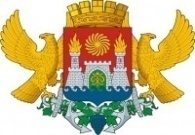 АДМИНИСТРАЦИЯ ГОРОДСКОГО ОКРУГА С ВНУТРИГОРОДСКИМ ДЕЛЕНИЕМ«ГОРОД МАХАЧКАЛА»МУНИЦИПАЛЬНОЕ БЮДЖЕТНОЕ ОБЩЕОБРАЗОВАТЕЛЬНОЕ  УЧРЕЖДЕНИЕ«СРЕДНЯЯ ОБЩЕОБРАЗОВАТЕЛЬНАЯ ШКОЛА № 45»пгт. ШамхалУл. Ленина, 38, г. Махачкала, Республика Дагестан, 367912, тел  (8722)  98-80-13  e-mail: ege600045@yandex.ruОГРН 1070560001885,ИНН/КПП 0560034718, ОКПО 49165592№____  от  __________2021г.Приказ №«О введении правил внутреннего трудового распорядка»На основании общего собрания работников школы (прот. №1 от 25.09.2013г) об утверждении Правил внутреннего трудового распорядка МБОУ «СОШ №45»ПРИКАЗЫВАЮВвести в действие «Правила внутреннего трудового распорядка с 01.09.2021года.Всем  работникам школы руководствоваться в своих действиях утвержденными правилами.Один экземпляр текста «Правила внутреннего трудового распорядка»вывесить на доску в учительскую.Директор МБОУ  «СОШ №45»                                      Валиев М-Д.К.